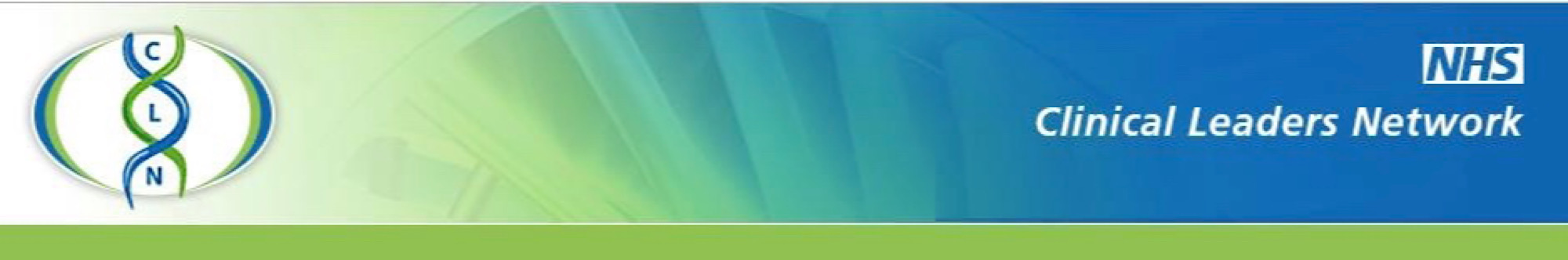 Congress 2021Inoculation for Leadership in Health and Social Care16th June 2021Video 1 - Welcome & IntroductionDr Raj Kumar - NHS CLN Chair & Dr Andrew Coley - NHS CLN CCOclick hereVideo 2 - Clinical Leadership Lessons from The Ramsgate COVID-19 Mass Vaccination CentreDr Ashwani Peshen - GP, Thanet Health Primary Care Home Leadclick hereVideo 3 - Enhancing Mental Health Resilience Programme during the pandemic: North West Hospitals and LeadershipProf. Sir Cary Cooper - Occupational Psychologist, Dr Terence McLoughlin - ED Consultant,Suzy Ning - NHS CLN Lead Associateclick hereVideo 4 - Clinical Leadership in integrated care within CAMHSJustine Leonard - Director of Children and Young People's Services, Nicola Dykes - Interim Children’s Emotional Health Alliance Programme Director, Kate Sigov - Nurse Consultant and Quality Lead CYPSTrudy Mills - Executive Director for Surrey Heartlands ICSclick hereVideo 5 - Clinical Leadership for digitally enabled integrated careProf. Jonathan Benger - Chief Medical Officer of NHS Digitalclick hereVideo 6 - Social Care leadership during the PandemicSir David Pearson - Chair of Social Care Sector COVID-19 Support Task Forceclick hereVideo 7 – KEYNOTE SPEAKER - The need for Leadership to achieve Integrated Care & Experiences of leadership in health & social care organisationsRob Webster CBE - Chief Executive Officer, South West Yorkshire Partnership NHS Foundation Trustclick hereVideo 8 – THE PANEL - What have we heard & what are the key messages from today?Breakout Session Keynote Speakers and the Session ChairsProf. Jane Cummings CBE, Previous Chief Nurse for England & NHS CLN Board Memberclick hereVideo 9 - What can the NHS CLN & system do to respond?Dr Andrew Coley & Dr Raj Kumar
click here